TEHNISKĀ SPECIFIKĀCIJA/ TECHNICAL SPECIFICATION Nr. TS 0931.xxx v1Kabeļu kurpes 6-20kV/ 6-20kV Cable lugsAttēlam ir informatīvs raksturs/ The image is informative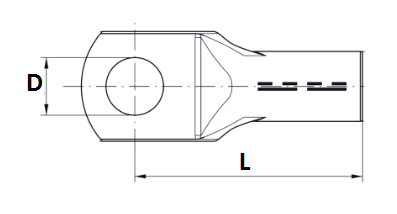 Nr./ NoApraksts/ DescriptionMinimālā tehniskā prasība/ Minimum technical requirementPiedāvātās preces konkrētais tehniskais apraksts/ Specific technical description of the offered productAvots/ SourcePiezīmes/ RemarksVispārīgā informācija/ General informationRažotājs (nosaukums, atrašanās vieta)/ Manufacturer (name and location)Norādīt/ Specify0931.001 Kabeļu kurpe 20kV presējama 300 mm2/ 20kV Cable lugs, compression 300 mm2  Tipa apzīmējums/ Type reference 0931.002 Kabeļu kurpe 20kV presējama 500 mm2/ 20kV Cable lugs, compression 500 mm2Tipa apzīmējums/ Type referenceParauga piegāde laiks tehniskajai izvērtēšanai (pēc pieprasījuma), darba dienas/ Delivery time for sample technical check(on request), working daysNorādīt/ SpecifyStandarti/ StandartsLVS EN 61238Atbilst/ ConfirmDokumentācija/ DocumentationIr iesniegts preces attēls, kurš atbilst sekojošām prasībām/ An image of the product that meets the following requirements has been submitted:".jpg" vai “.jpeg” formātā/ ".jpg" or ".jpeg" formatizšķiršanas spēja ne mazāka par 2Mpix/ resolution of at least 2Mpixir iespēja redzēt  visu preci un izlasīt visus uzrakstus, marķējumus uz tā/ the complete product can be seen and all the inscriptions markings on it can be readattēls nav papildināts ar reklāmu/ the image does not contain any advertisementAtbilst/ ConfirmOriģinālā lietošanas instrukcija sekojošās valodās/ User manual (technical instructions)LV vai/ or ENDeklarācijas par atbilstību standartam LVS EN 61238 esamība/ The declaration of conformity according LVS EN 61238Jā/ YesTehniskā informācija/ Technical informationNominālais spriegums/ Rated voltages U0/U(Um), kV12/20(24)Materiāls/ MaterialCuPārklājums/ SurfaceAlvota/ Tin platedGarenvirziena ūdensizturīga/ Longitudinal water-proof,Jā/YesPielieto vadu dzīslām/ used for terminating conductors13.1.Materiāls/ material Cu13.2.Daudzstiepļu apaļš/ Round strandedJā/ YesDzīslu šķērsgriezums/ Conductor cross sections mm214.1.Kabeļu kurpe, presējama 300 mm2/ Cable lugs, compression 300 mm230014.2.Kabeļu kurpe, presējama 500 mm2/ Cable lugs, compression 500 mm2500Kabeļkurpes cauruma diametrs/ Cable lug hole diameter, D, mm15.1.Kabeļu kurpe, presējama 300 mm2/ Cable lugs, compression 300 mm2≥13±0.5(M12)15.2.Kabeļu kurpe, presējama 500 mm2/ Cable lugs, compression 500 mm2≥13±0.5(M12)Kabeļkurpes garums/ Cable lug lenght, L, mm 16.1.Kabeļu kurpe, presējama 300 mm2/ Cable lugs, compression 300 mm2Norādīt/ Specify16.2.Kabeļu kurpe, presējama 500 mm2/ Cable lugs, compression 500 mm2Norādīt/ Specify